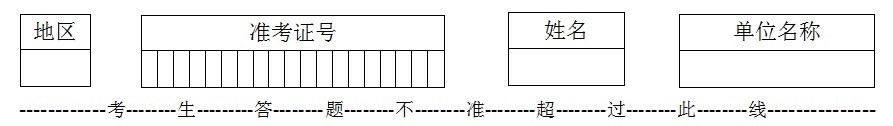 护理员考核试题注意事项          1、考试时间：按照考场通知。            2、请首先按要求在试卷标封处填写您的姓名、准考证号和所在单位名称。            3、请仔细阅读各种题目的回答要求，在规定的位置填写您的答案。            4、不要在试卷上乱写乱画，不要在标封区填写无关的内容。单项选题（共20题 每题1分 共20分） 1、老人照料从业人员（养老护理人员）最重要的职业守则是：（    ）A、学习知识   B、敬老爱老   C、自强不息    D、着装得体2、遵守（    ）是社会实践中最简单、最起码的公共生活准则。A、社会公德    B、文明礼貌    C、尊重科学   D、诚信可靠3、护理人员对待老人的态度应该和蔼、（    ）、诚恳、措辞得当。A、态度冷漠   B、言语冷漠    C、言辞激烈     D、亲切    4、居家老人照料从业人员的头发应避免（    ）A、使用浓烈气味的发乳   B、发型朴实大方   C、经常梳洗   D、把长发梳成发辫5、居家老人照料从业人员着装要防止触犯的禁忌不包括（    ）A、过分裸露    B、过分透薄    C、过分艳丽    D、色调柔和6、居家老人照料从业人员递送物品时不应该：（    ）A、双手递物   B、主动向前   C、尖刃向外    D、方便接拿7、居家老人照料从业人员下列哪些行为是正确的（    ）A、在他人面前梳妆打扮   B、在被照料老人面前挖鼻孔C、在被照料老人面前穿脱衣服   D、适当的使用面巾纸或卫生纸8、下列哪些是礼貌用语（    ）A、“那个穿红衣服的过来”  B、“喂老头” C、“您辛苦啦”   D、“讨厌”9、老年人的脉搏应为（    ）A、55～75次／分钟   B、60～70次／分钟   C、65～75次／分钟   D、65～80次／分钟10、正常成年人的血压为（    ）A、80～100mmHg   B、90～140 mmHg   C、80～120 mmHgD、80～140 mmHg11、新陈代谢是生物体内全部（    ）化学变化的总称。A、无序   B、有序   C、杂乱   D、随机12、以下哪种疾病是老年人常见疾病（    ）A、白血病   B、高血压   C、甲亢   D、牛皮癣13、当体温超过（    ）为超高热。A、38摄氏度   B、39摄氏度   C、40摄氏度   D、41摄氏度14、老年人基础代谢率低，体温与中青年人相比（    ）A、略高   B、略低   C、相同   D、以上都有可能15、平静呼吸时，呼吸次数与脉搏次数的比例为（    ）A、1:1   B、1:2   C、1:3   D、1:416、某类老年人攻击性强、自我封闭、对事物失去兴趣，其人格改变分型为（    ）A、易怒型   B、防御型   C、偏执型   D、成熟型17、老年人因牙齿脱落或明显缺损，影响对（    ）的咀嚼和消化。A、营养   B、食物   C、微量元素   D、蛋白质18、家庭病人的生活护理不包括（    ）A、口腔护理   B、头发护理   C、心肺复苏术   D、睡眠护理19、老年人由于（    ）协调功能的衰退，出现老视。A、角膜   B、视网膜   C、眼睑   D、眼肌20、健忘失眠、老年痴呆属于（    ）A、运动系统功能变化   B、神经系统功能变化C、感觉系统功能变化   D、呼吸系统功能变化二、填空题（共10题 每题2分 共20分）1、诚信的基础是         和           。2、居家老人照料从业人员的工作对象是         。3、老年护理员要表现出文明气质，着装要防止触犯五个方面的禁忌，分别为：       、        、        、        、             。4、居家老人照料从业人员应注意保持口腔          ，无         。5、对居家老人照料从业人员态度的基本要求：        、        、        、        。6、人进入老年后，各种        机能都进入          阶段。7、人的生命四大体征包括           、体温、脉搏、          。8、人体正常呼吸有两种方式：            、           。9、人体生命活动的最基本表现是           。10、新陈代谢指的是          与         之间不断进行的物质交换和能量交换。三、判断题 （共20题 每题1分 共20分） 1、文明礼貌是居家老人照料人员职业的一个基本要求。（    ）2、居家老人照料从业人员和老年人讲话的语速要慢。（    ）3、居家老人照料从业人员当老人过分唠叨时，要耐心倾听，也可以表现出不耐烦。（    ）4、生理机能的衰老不会引起身心的一系列变化。（    ）5、病理性衰老是一种进行性的良性循环。（    ）6、自然衰老是不可抗拒的生物规律。（    ）7、我国现阶段以60周岁以上为划分老年人的通用标准。（    ）8、自然衰老不是一种生理性的缓慢的退行性变化。（    ）9、枕头过低会使头部充血，造成张口呼吸，出现打鼾的情况。（    ）10、老年人养生，充足的睡眠是最大的保证。（    )四、简答题（共4题，每题10分 共40分）1、简述居家老人照料从业人员职业操守2、简述老年人洗澡时的护理注意事项3、简述褥疮的预防和护理4、临终关怀的基本流程一二三四总分得分